黄浩同志先进事迹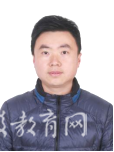 黄浩，男，汉族，1987年7月出生，中共党员，合肥师范学院副教授。全国优秀教师、安徽省教坛新秀。获第二届长三角师范院校教师智慧教学大赛冠军、安徽省本科师范院校教师智慧教学大赛总冠军等荣誉及奖励。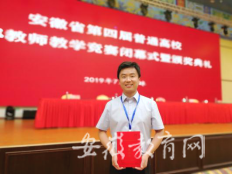 十年来，黄浩老师时刻铭记教书育人的初心和使命，爱岗敬业，为人师表，关爱学生，努力做新时代奋发有为的“四有”好老师。坚定责任使命的领航员黄浩老师坚持以习近平新时代中国特色社会主义思想为指导，坚定理想信念，坚守廉洁自律，坚决贯彻党的教育方针，能够牢固树立“四个意识”，坚定“四个自信”，做到“两个维护”，政治素质过硬，政治立场坚定。在育人过程中，他始终不忘立德树人这个根本任务，以习近平总书记提出的“四有”好老师为根本遵循，坚持做到“四个相统一”，并以学校行知精神为引领，始终秉承“捧着一颗心来、不带半根草去”的教育情怀，积极践行“知行合一”的教育理念，注重培养学生大爱精神和博爱情怀，用高尚的人格和崇高的师德去感染学生、赢得学生。他严格遵守《高等学校教师职业道德规范》，师德师风表现优秀，在近四学年的教师教学质量考核中均被评定为“优秀”等级，并在学校举办的“赞课堂”活动中被树立为先进典型。2019年9月被教育部授予“全国优秀教师”称号，2020年获评省级教坛新秀。“既然选择了当老师，就一定要当一名好老师，要把学生的事永远放在第一位，这样才能对得起这份职业和肩上的责任。”这是黄浩一直信守的承诺。从教10年来，他上课从来没有迟到过一分钟或早退过一秒钟，每次课前他都会早早地来到教室，当面为学生们答疑解惑，做好课前准备工作。为了课后能够及时帮助同学们解答疑问，他为带过的每个班级建立了高数学习交流QQ群、微信群或学习通群聊，不管多晚，不管在哪，只要同学们有疑问，他都会第一时间为他们解答，有的毕业多年的学生还经常通过微信向他请教数学问题，他都耐心地一一解答。2016年11月，他的妻子当时面临生产，正在医院住院，他为了不耽误两个班学生的上课进度，也没有请过一次假或调过一次课，他把教材和讲稿带在身边，有时一边陪护一边备课，常常奔波于学校与医院之间。在他的心里，给学生上课永远是最重要的事，也是最幸福的事，无论多累，只要站上讲台就会变得神采奕奕。甘当学生成长的引路人黄浩不仅热爱教师这份职业，更热爱自己的学生。对于大一的学生来说，高等数学课有些枯燥难懂，但他总能把这门课讲的深入浅出，通俗易懂，幽默风趣，深受学生喜爱。近三年学生对他的课程评教的平均分高达99.2分，学生评价他说：“很幸运在大学遇到了黄浩老师，他的数学课甘之如饴，让我对数学充满了好奇和兴趣；我一直讨厌数学...但黄浩老师是我最喜欢的数学老师，教学态度简直太认真”。在学习上黄浩对学生的要求非常严格，上课时更是非常严谨，甚至“吹毛求疵”，他总是跟学生们说，数学是一门非常严谨的学科，容不得半点疏忽，切不可得过且过。在教学内容中的一些定理和定义，他在上课时都会引导学生详细分析“条件为什么要这样设定，换成其他条件行不行，条件能再弱化一点吗”，通过这一连串的发问，不断引导学生深入思考，培养学生的创新精神和质疑精神，让学生真正做到弄通搞懂，甚至在黑板上的证明步骤小到每一个标点符号和语言连接词，他都格外注意，教导学生一定要养成规范、严谨的数学语言习惯。虽然上数学课已有10年，但他总是一如既往地注重每一节课的教学质量，课堂上的每一分钟都源于课前的精雕细琢，每次课前，他总要花上几个小时的时间认真备课磨课，设计好每一个与学生的互动环节，准备好每一次翻转课堂讨论的主题，还时常更新教学内容，使得教学内容既符合专业特点，又兼具前沿性和时代性。在上好课的同时，他还认真指导学生本科毕业论文和校内外实习实训，同时担任大学生数学竞赛指导老师和6名本科生的导师，放弃了周末休息时间参加大学生数学竞赛培训工作，还为每位导师制学生“量身定制”了详细的指导计划，尽心尽力帮助他们提升专业课水平、师范生技能、数学软件应用能力、创新能力和沟通交流能力等，利用课后时间为他们开展德育专题讲座，引导他们热爱祖国、努力奋斗、锤炼品德、常怀感恩。在黄浩老师的鼓励和帮助下，1名学生获得国家励志奖学金，4名学生组建团队获批国家级大学生创新创业训练计划，多名学生获得校级一等奖学金、三好学生或学科竞赛获奖。疫情期间的线上教学，黄浩时刻关心着每一位学生的线上学习情况，确保每一位学生都不掉队。在线上教学前一周，就对学生是否有教材，家里是否有无线网，转专业学生等情况进行了摸排，针对6位家里没有无线网的同学进行一一对接并制定应急预案。他坚持每天对网络教学平台数据和学生学情、成绩统计情况进行综合分析，针对学习进度较慢、得分较低的同学，做好督促工作，帮助他们查找欠缺，及时跟上。为了不让平时学习自律性较差的个别同学掉队，黄浩要求他们一周两次主动向他报告线上学习情况，并经常找这几位学生提问，鼓励他们积极回答问题，按时完成课前自学视频，准时参加直播互动答疑。在黄浩的督促和鼓励下，这几位同学考试成绩比上学期有了很大的进步，自信心也有了很大提高。黄浩深知教好书固然重要，育人也是老师的重要职责，只教书不育人不能称得上好老师，所以他上课时不仅仅是传授知识，也始终坚持将思想政治贯穿教育教学全过程，积极落实“课程思政”教育理念，注重对学生的思想价值引领，努力做到“守好一段渠，种好责任田”。他在教学设计时会根据教学内容的不同有机融入不同的思政元素，比如社会主义核心价值观、十九届五中全会精神、大国工匠精神、中国传统文化教育、绿水青山就是金山银山等等，同时在教学设计时还融入了当前社会热点话题，比如新冠肺炎疫情预测与分析、三孩政策、C919国产大型客机、中国天眼等，以激发学生学习兴趣，厚植爱国主义情怀，引导学生树立正确的人生观、价值观和世界观，以身边的先进事例不断激励学生努力奋斗，顽强拼搏，做新时代合格大学生。勇做教育教学的创新者“这是一堂难得的教学示范课！”安徽省本科师范院校教师智慧教学大赛决赛现场的评委这样评价黄浩老师的比赛表现。由于疫情的原因，这次决赛采取现场直播的形式进行，当时很多领导和同事们观看了直播后都纷纷为他点赞，而在比赛的背后，是黄浩很多个日日夜夜的辛苦付出和精雕细琢。记得第一次上讲台时，面对与自己差不了几岁的学生，黄浩紧张地手足无措，虽然课前做足了准备，但还是常常语无伦次，甚至不敢正眼看学生。第一次失败的上课经历给了他巨大的打击，同时他也明白了一个道理：站上讲台容易，站稳讲台太难。从那时起，他就下定决心要苦练教学基本功，把课上好。人民教育家于漪老师说过：“上课就是滴灌生命之魂，教课就是用生命歌唱，把每节课上好谈何容易！教师是站三尺讲台的，三尺讲台联系着学生的青春，一个人只有一个青春，青春年华是无价之宝。”是的！学生的大学四年多么宝贵，从站上讲台的那一刻起，黄浩就深知自己的责任有多大。由于每年上课面对的都是大一新生，他们上大学前对大学的老师和课堂一定充满了期待，高等数学又是专业基础课程，对后续专业课的学习至关重要，所以对于每一节高数课，黄浩都丝毫不敢懈怠，决不能让学生失望。从教10年来，他始终把“上好课”作为当好一名教师的首要任务，注重每一节课的教学质量。为此，他初心不改，一直摸索，也经常虚心向老教师们请教上课经验，与他们交流教学设计，通过不断地学习和一次次大赛的历练，使他的教学基本功得到了很大提升，获得了第二届长三角本科师范院校教师智慧教学大赛冠军、安徽省第二届本科师范院校教师智慧教学大赛总冠军、第四届全国高校数学微课程教学设计竞赛全国一等奖、华东赛区特等奖、安徽省第四届普通高校青年教师教学竞赛二等奖、学校第十三届青年教师教学基本功竞赛一等奖、学校第十四届教师教学技能大赛暨首届智慧教学大赛一等奖。成绩的取得，离不开他一直追求的精益求精、勇于创新、追求卓越的“工匠精神”，每次赛前，他都反复打磨教学设计和课件，有时一坐就是一个通宵，连板书中的每一个公式写在黑板上的哪个位置都要反复推敲。为了避免粉笔书写不流畅而打断上课节奏，他每次比赛都带上自己的“专用粉笔”，为了能在赛场完美展现，每个比赛内容他都会反复试讲演练30遍以上，确保比赛时做到设计精妙、内容娴熟、时间精准、过程流畅、精神饱满。比赛的那段日子虽苦，但他的心里却很甜，因为他的教学能力正随着一次次比赛的锤炼逐渐得到升华，使他熟练掌握了微课、翻转课堂、智慧教学、混合式教学、传统教学等多种教学模式和方法。正是因为黄浩老师过硬的教学基本功，学院还安排他担任青年教师导师，负责制定指导计划并指导教学，带领新入职教师一起共同进步。他还受邀担任学校“教学观摩课”和“教学沙龙”等活动的主讲人，与其他教师分享自己的教学经验和心得，作为身边的榜样，为全校学生预备党员作典型事迹宣讲，引起强烈反响。黄浩心里很清楚，作为老师，只有过硬的教学基本功，不去钻研教学模式和方法改革，就好比练武只有“内力”而不懂“招式”。为了学生真正在课堂中获益，能力得到提升，黄浩不仅追求过硬的教学基本功，而且时常关注最新的高教改革动态，总能走在高教改革的前沿，他组建了高等数学一流课程团队，主持了2项省级教育教学研究项目和1项省级教学示范课项目，构建了“案例式+模块化”的高等数学翻转课堂教学新模式，通过有选择性地开展翻转课堂和智慧教学，转变了传统的教学模式和方法，经常组织学生分组讨论和汇报，布置课后分组任务，突出了“以学生为主体”的教学理念，更加强调现代信息技术的运用，初步构建了“可量化、多元化、全渗透”的过程性考核评价体系，学生自主学习能力和学习挑战度得到一定程度的提升，真正实现了学生自觉“坐到前排来，把头抬起来，提出问题来”的良好局面，每次课的教室前几排座位早在头一天晚上就被学生贴上了“占座”的标签。他在做好教学工作的同时，也非常注重科研，近年来，利用周末和寒暑假时间，多次参加微分方程、随机控制领域的国际、国内学术会议，积极申报各类科研课题，撰写科研论文，主持并参与了学校、省、国家级科研项目多项，发表包含SCI、EI在内的科研论文10余篇，教学研究论文5篇。习近平总书记指出：“一个人遇到好老师是人生的幸运，一个学校拥有好老师是学校的光荣，一个民族源源不断涌现出一批又一批好老师则是民族的希望。”这句话，黄浩老师一直铭记于心，也给了他努力前行的动力和信心，在未来的日子里他将始终不忘初心，牢记使命，为培养德智体美劳全面发展的社会主义事业建设者和接班人继续努力奋斗。